HW 5 – Database: Properties & PatientsOverviewThis is an individual assignment. You will develop four (independent) pages which interact with a database. You have been provided the UI for each of these four pages. The average time to complete HW 11 is 12 hours. Most people took 10-15 hours, some, up to 20. Some people did only portions of it to receive a B or C grade, and they spent 6-10 hours.To get started, do the following:Download hw05_shell.zip from the Schedule and unzip on your drive.The website will be found in a folder named: hw5_shell. I do not recommend renaming this unless you know what you are doing!Open the website in VS (double-click, hw5_Shell.sln)Detailed requirements are on the following pages. Once reading through Requirements 1-4, you should read Notes & Global Hints before beginning to code.Requirement 1 – Default.aspxFor this page (Default.aspx) you will use the Properties table in the properties.mdb database as shown on the right.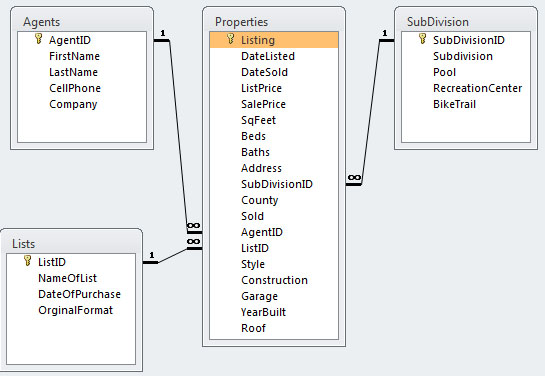 When complete, Default.aspx will look as shown on the right. Requirements: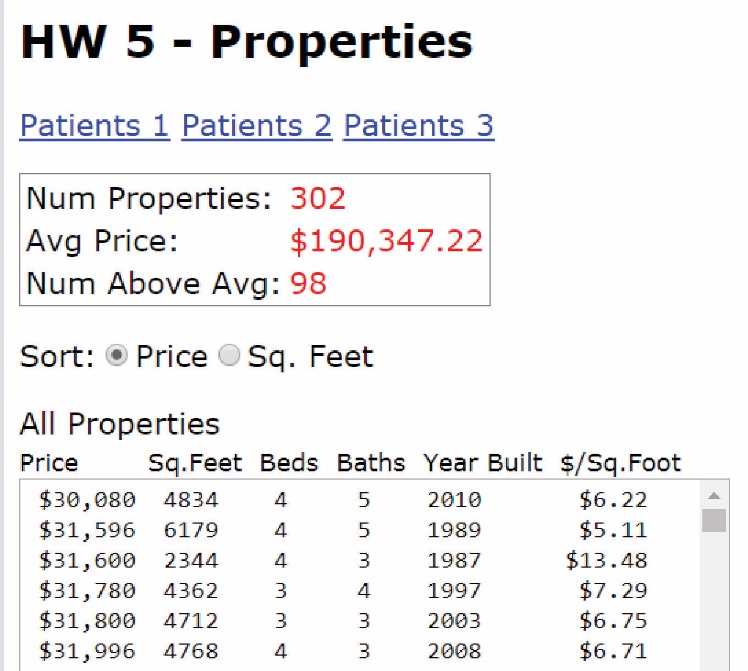 When the page is first displayed the three statistics (shown in red on GUI) are calculated and shown by reading all data from the Properties table. Notes:You will only be using these fields: ListPrice, SqFeet, Beds, Baths, YearBuilt.You are required to create a Property class to hold the data once it is read in, and put into a List<Property>. The third statistic is the number of properties that have a list price above the average list price.Hint: You’ll need to go through the list of properties once to find the number of properties and the average price. Then, you’ll need to go through it again to find the number that are above the average price.Also, when the page is first displayed, the data for all properties is shown sorted by price. The data does not need to be as neatly formatted as above, but should not be too messy. Note that the last column, “$/Sq.Foot” is calculated, e.g. Price/Sq.Feet. Hints: The Property class should also have a field for Price/Sq.Feet. The constructor can simply calculate it.This statement will produce a line of text that is nicely formatted:String prop = String.Format("{0,8:$0,0} {1,5:0}   {2,2:0}    {3,2:0}    {4,4:0}      {5,6:$0.00}", p.ListPrice, p.SqFeet, p.Beds, p.Baths, p.YearBuilt, p.PricePerSqFoot);When the radio button is pressed the data is immediately sorted on either Price or Sq. Feet.Hints:Set AutoPostback to true for the RadioButtonList (it may be already)You need two slightly different SQL statements, the ORDER BY clause is the only part that is different.Requirement 2 – Patients1.aspxFor Requirements 2-4, you will use the Patients database: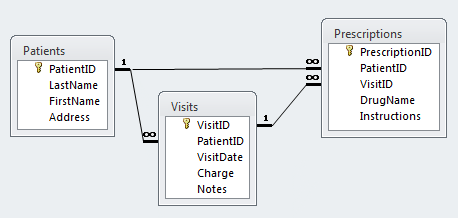 When complete, Patients1.aspx will look as shown below.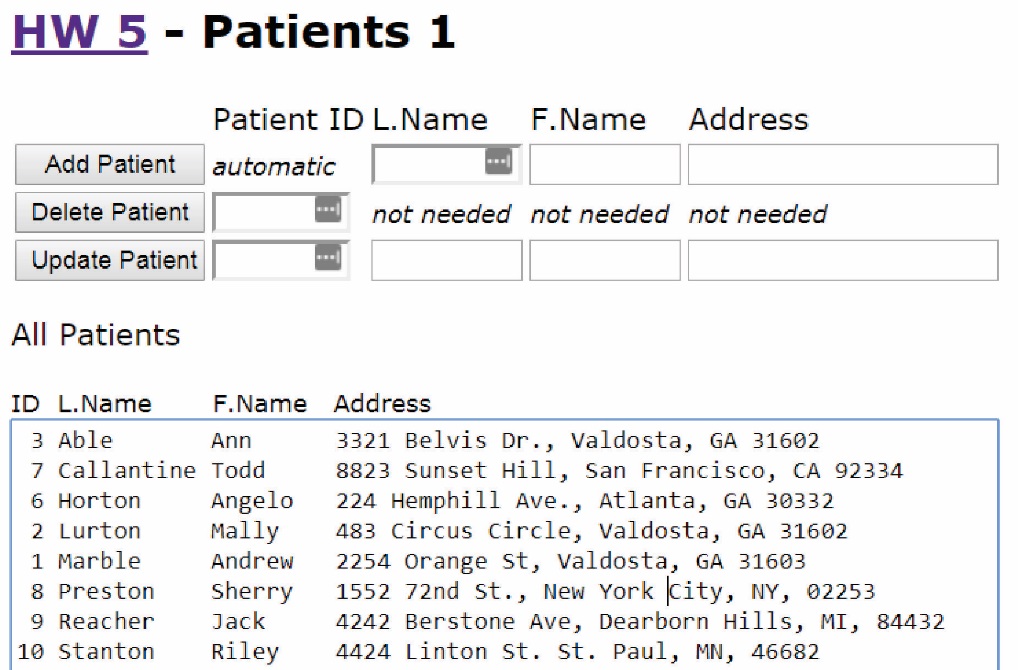 When the page is first displayed, it shows all the patients.Hints: Write a method for this, displayPatients and call it in Page_Load the first time the page is accessed.This statement will produce a line of text that is nicely formatted:String patient = String.Format("{0,2:0} {1,-10:0} {2,-8:0} {3,-40:0}", id, lname, fname, address);The user can add, delete, and update a patient by supplying the fields shown and the display showing all patients is automatically updated.Hint: after performing an add, delete, or update, call your displayPatients method.You are required to use parameterized queries.Hint: see the Database Programming Primer notes, items 16-19 (Parameterized Queries).The page should not crash if you try to delete a patient that has visits associated with it.Hints: To handle the case where a patient has visits and the user attempts to delete, see the Database Programming Primer notes, item 22.To test a successful delete, just add a patient, and then delete it and this will work because the patient doesn’t have any visits.Requirement 3 – Patients2.aspxWhen complete, Patients2.aspx will look similar to what is shown below.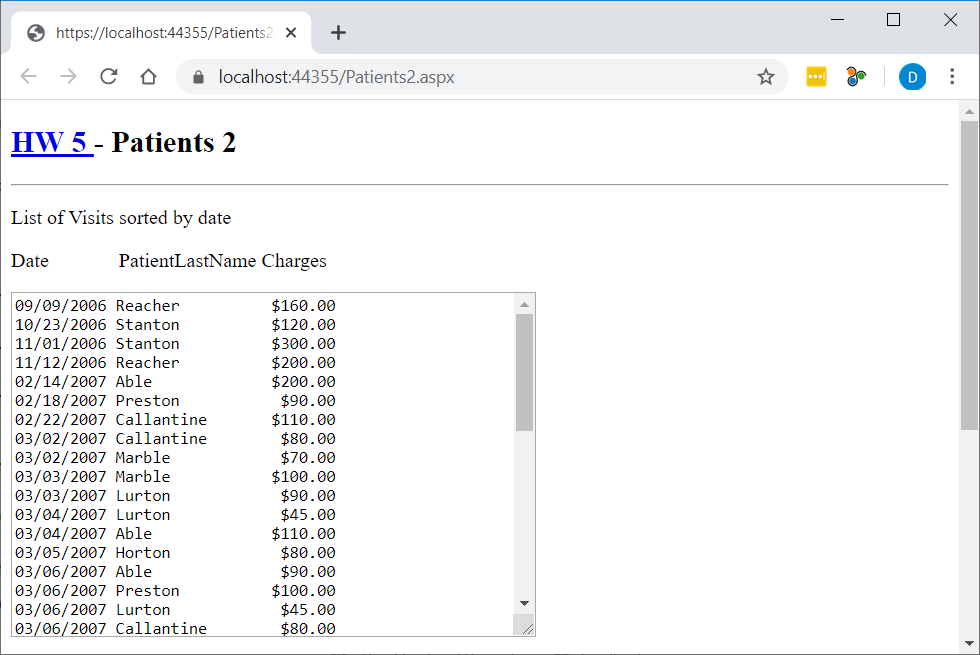 When the page is loaded it displays all visit dates, the corresponding patient last name, and the charges for the visit. Hints: You will need an inner join to accomplish this.For the data reader to read Visit.VistDate from the data reader (assuming it is in column 1)DateTime dtDate = (DateTime)dr.GetValue(0);And then turn into a string: string date = dtDate.ToString("MM/dd/yyyy");To read Visit.Charge from the data reader (assuming it is in column 3) (not sure why you need to read it as decimal, double will not work. The database field itself is “Currency”)decimal charge = dr.GetDecimal(2);This will format the output nicelystring visit = String.Format("{0,10:0} {1,-14:0} {2,9:$0,0.00}", date, lname, charge);Requirement 4 – Patients3.aspxWhen complete, Patients3.aspx will look similar to what is shown below.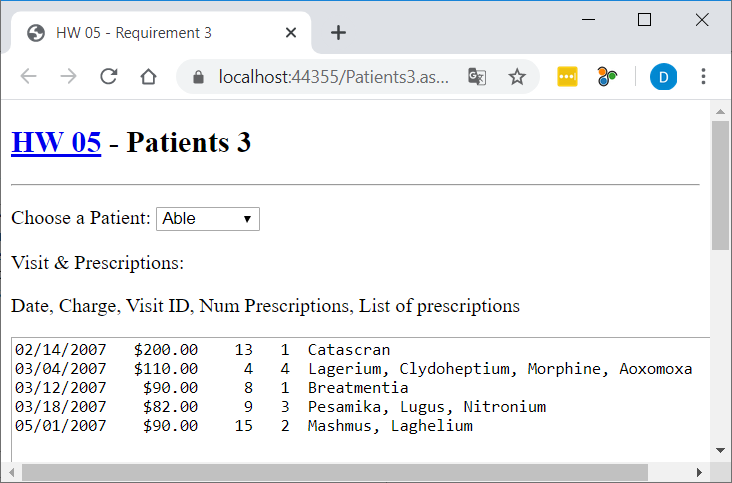 When the page loads, populate the drop down with the last name (“LName”) of all patients. Use the “PatientID” for the Value.When a patient is selected, do one of two things:(easier) Display the date, charge, and visit id for all the patient’s visits, sorted by date. See Example 5 in the code download. Actually, it is simpler than that, you don’t even need an inner join: just use the PatientID to select from the visits table.(harder) Display the date, charge, number of prescriptions for the visit, visit id, and a list of all the prescriptions for the visit.Hints (for harder version):Here is an algorithm for SelectedIndexChanged (which should be modified because it will be very long)Use the selected PatientID to get the visits (VisitID, VisitDate, Charge) – no inner join is neededLoop through the results (visits), at each iteration grab the next VisitID	Use VisitID to get prescriptions (DrugName) – no inner join is needed	Associate current visit with prescriptions*Build display message.*The harder part is making this association. I looked back and I did NOT require you to use OO for this problem/requirement. However, I would recommend doing so. You have to do more work up front, but then the management of the relationship between a particular visit and its prescriptions is easier (and easier to debug and maintain). Thus, I would recommend this structure: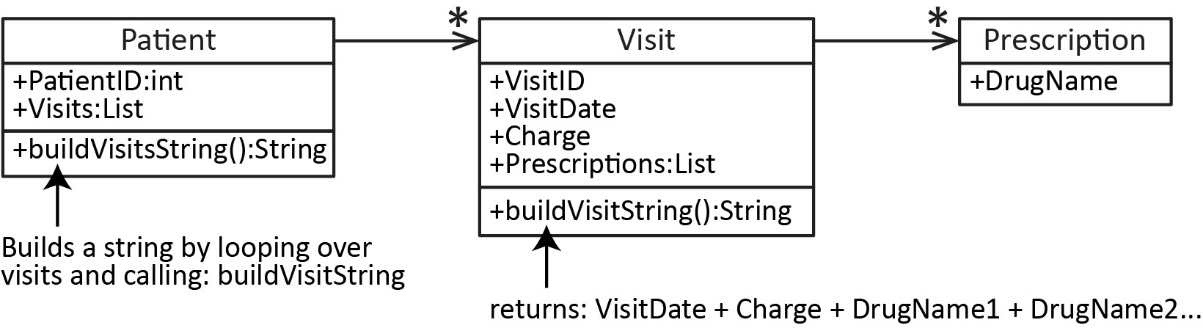 The format of the display can simply have each value separated by a comma for simplicity. Or, you can modify one of the String.format hints I provided several places earlier to make it look as above.SubmissionZip your solution folder into a file named: hw05_shell.zip. The following must be true:When I unzip, it unzips to a folder named: hw05_shellThere is a hw05_Shell.sln file in the solution folder that when double-clicked launces your project in VS 2019.Submit on Blazeview in the HW 5 dropbox.Grading CriteriaNotes & Global HintsThe solution has an App_Data folder with the two databases needed: properties.mdb and patients.mdb. The Web.config file contains   	<connectionStrings>  <add name="Access_Patients"        connectionString="Provider=Microsoft.Jet.OLEDB.4.0;Data Source=|DataDirectory|\patients.mdb"    providerName="System.Data.OleDb" />  <add name="Access_Properties"        connectionString="Provider=Microsoft.Jet.OLEDB.4.0;Data Source=|DataDirectory|\property.mdb"    providerName="System.Data.OleDb" /></connectionStrings>In the following requirements, if you get an error about the “provider”, then you may need to generate these connection strings yourself so that it uses the provider on your machine. If this is the case, use the connection wizard to create connections to each of the databases, naming the connection string, “Access_Patients” or “Access_Properties”. If you need more guidance:Open Web.config and delete the connectionStrings node shown above.Open Lab 9 and reference Section 4 (Databinding: DataSource & Gridview), all steps, a-k with patients.mdb. Important: Step i, use the “name” from above, “Access_Patients”. Steps j and k don’t matter, but just do them anyway.Open Web.config and examine the connection string. Repeat Step b (immediately above) with property.mdb. On step i, use the “name” from above, “Access_Properties”.Open Web.config and examine the connection string. You can delete the data source(s). Doing so will not delete the connection strings.Each page has an instance variable, dbType which specifies the database you will be using on that page. For example:public partial class Default : System.Web.UI.Page {	string dbType = "Access_Properties";public partial class Patients1 : System.Web.UI.Page {	string dbType = "Access_Patients";	etc.You have been supplied with a ConnectionFactory.cs class that has a static method, getCommand method which accepts a string specifying the database you are using. Thus, to use the method, you simply need to pass it the dbType instance variable. For example:try {	IDbCommand cmd = ConnectionFactory.GetCommand(dbType);	cmd.CommandText = getSQL();	cmd.Connection.Open();	IDataReader dr = cmd.ExecuteReader();	txtMsg.Text = "Attempting to read from: Access" + " database" + Environment.NewLine;	txtMsg.Text += "IDbConnection.State: " + cmd.Connection.State.ToString() + Environment.NewLine; ;	txtMsg.Text += "IDataReader.IsClosed: " + dr.IsClosed + Environment.NewLine;	txtMsg.Text += "cmd.CommandText: " + cmd.CommandText + Environment.NewLine + Environment.NewLine;	...	dr.Close();	cmd.Connection.Close();}catch (Exception ex) {	txtMsg.Text = "\r\nError in SelectedIndexChanged\r\n";	txtMsg.Text += ex.ToString();}I can’t remember if you must try/catch in database operations in ASP.NET. However, I strongly recommend that you use a catch block similar to above (and the lab) and also add the displays shown in the try block above.like you did in the lab. In the catch block, you should print an exception that is thrown.Database work is very tedious. The first thing to figure out when you get an error is IF your SQL statement is correct. Notice in the try block above, we print it out. You should look at it carefully to find your error. It may be hard to see in the textbox on the page, so copy it to word and look at it there. Common errors in a SQL statement:Missing a space between two thingsA comma after the last field selected in a Select statementMisspelled the name of a field. Remember it must be the exact name in the database.Remember: baby-steps is the key to programming in general, and especially in web programming.I recommend writing helper methods. For example, I have 6 helper methods in my solution for the first page (below), Default.aspx.ReqDescriptonPoints1Num Properties correct5Avg Price correct8Num Above Avg correct82All properties displayed8$/Sq. Foot displayed83Sort works84Add works9Delete works9Update works95Use parameterized queries56Visits and patients displayed57Dropdown display patients98Visits displayed for selected patient9or Visits & num prescriptions displayed4Total10095